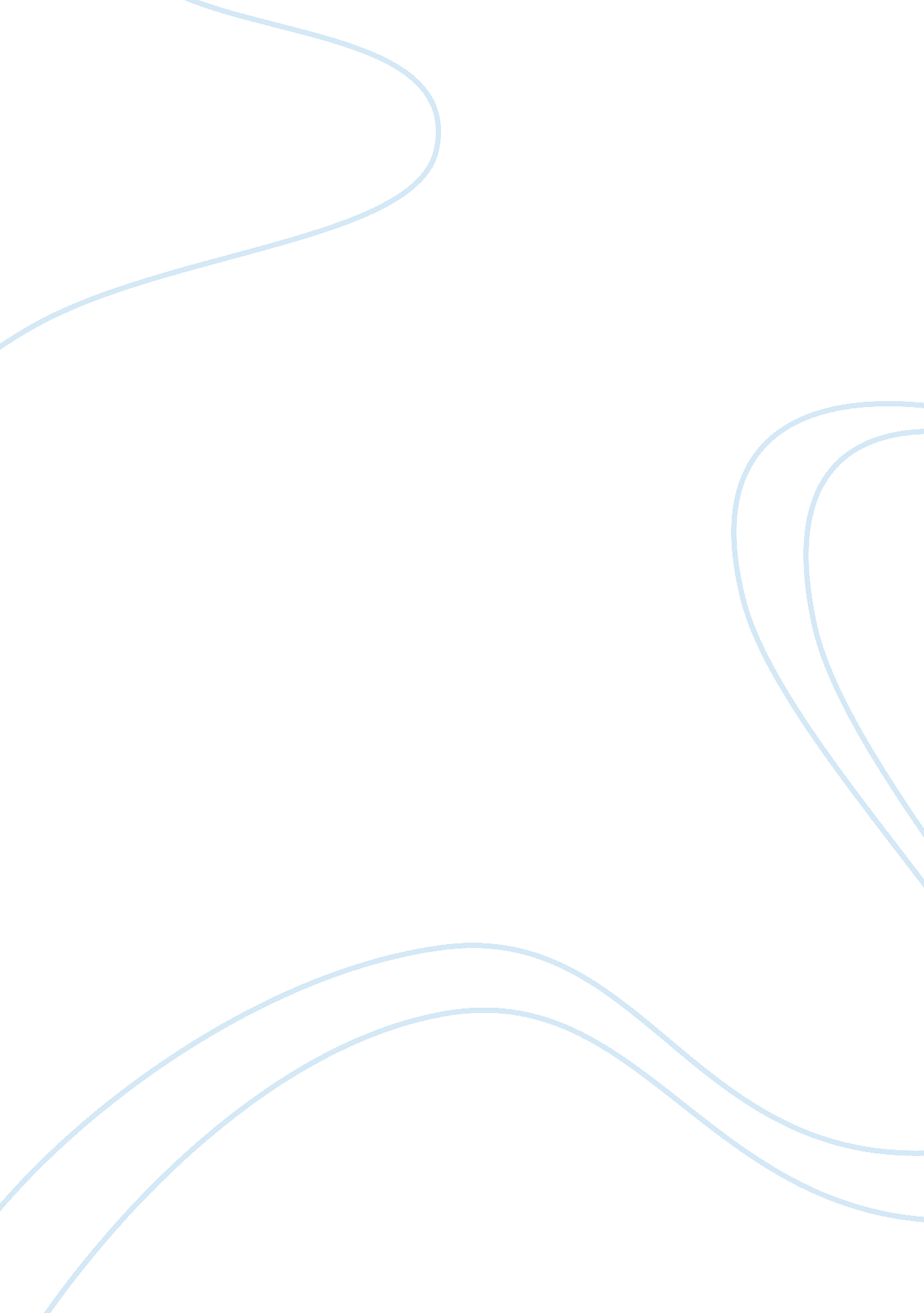 Proposal for soc491 eco499Sociology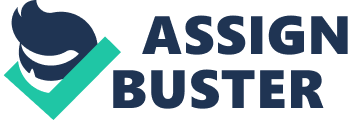 Proposal for SOC491/ECO499 Medicare Medicare can be defined to be United s Federal Health programs that help individuals to paytheir healthcare fees (Lohr 35). However, it only covers individuals over the age of sixty five years and are citizens of the country, or disabled individuals who have enrolled for social security services for at least two years. Lastly, individuals with kidney problems are also qualified to apply for Medicare services. 
Medicare is under the department of Human services which has taken the role to administer Medicare on behalf of the department of health. It covers aspects like allowing for a subsidized treatment offered by doctors, specialist and other health practitioner to patients in different public health hospitals. In some cases, it also offers free treatment to those patients who have been covered and do not have any means of paying the health fees required by health practitioners in public hospitals. 
Secondly, Medicare is responsible for providing some health care services in certain countries, and lastly covers up to seventy five percent of fees that a patient is required to pay before being administered to by health practitioners. The benefits paid to Medicare by Human services are done according to the various policies governing Medicare and only the stipulated benefits are paid (Lohr 36). However, Benefits not stated in the policies are not paid. 
The policy is advantageous because when a member reaches a relevant threshold, additional benefits are provided by Medicare for appropriate services, therefore reducing the cost one would spend on regular visits to health center for medication or health purposes (Lohr 37). 
Work Cited 
Lohr, Kathleen N. Medicare: A Strategy for Quality Assurance. Washington, D. C: National Academy Press, 1990. Print. 